(Member of the Coordinating Cat Council of Australia)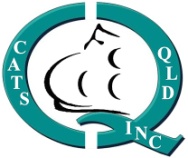 APPLICATION FOR TRANSFER OF IMPORTED CAT/KITTEN											      FEE  $35.00NAME __________________________________________________ M/SHIP NO _________________ADDRESS     __________________________________________________ POSTCODE ___________   DAY PH NO _____________________ EMAIL: ______________________________________________Details of cat to be transferred:NAME OF CAT: ________________________________________________________________________BREED: _________________________________ COLOUR: ___________________________________CURRENT REG NO:  _____________________________________________SEX:     ______________NAME OF GOVERNING BODY WHERE REGISTERED: _________________________________SIRE: __________________________________________________ REG NO:  _____________________BREED:  ___________________________ COLOUR:  ________________________________________DAM:  _________________________________________________ REG NO:  ______________________BREED: ____________________________ COLOUR:  ________________________________________NAME OF BREEDER:  __________________________________________________________________ADDRESS: _____________________________________________________________________________Signature: ____________________________________                   DATE_________________________IMPORTANTA CERTIFIED COPY of the above cat’s pedigree MUST be enclosed with this application showing all breeds, colours and registration numbers for the first 4 generations.  A Registration or Transfer Certificate, issued in the above member’s name by the Governing Body where the cat is registered, must also be included.NOTE:  Transfer will only be accepted in accordance with the provisions of the Rules and Regulations of  Cats Qld Inc.Completed applications should be forwarded with all the necessary documents and the applicable fee, to:Registrar:	Chris Merritt, PO Box 9050, Wilsonton Qld. 4350         email:    	registrar@catsqld.org.auPHONE:	   	0746370058